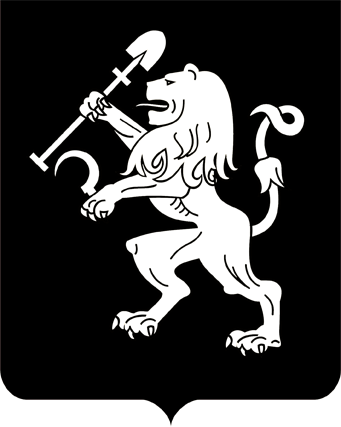 АДМИНИСТРАЦИЯ ГОРОДА КРАСНОЯРСКАПОСТАНОВЛЕНИЕО внесении измененияв постановление Главы города от 02.06.2009 № 188В соответствии с требованиями ст. 50 Уголовного кодекса Российской Федерации, ст. 39 Уголовно-исполнительного кодекса Российской Федерации, руководствуясь ст. 41, 58, 59 Устава города Красноярска, ПОСТАНОВЛЯЮ: Внести изменение в постановление Главы города от 02.06.2009 № 188 «Об определении мест для отбывания  осужденными наказания             в виде исправительных работ», признав пункты 2, 3 утратившими силу.2. Настоящее постановление опубликовать в газете «Городские новости» и разместить на официальном сайте администрации города.Глава города                                                                               В.А. Логинов25.06.2024№ 591